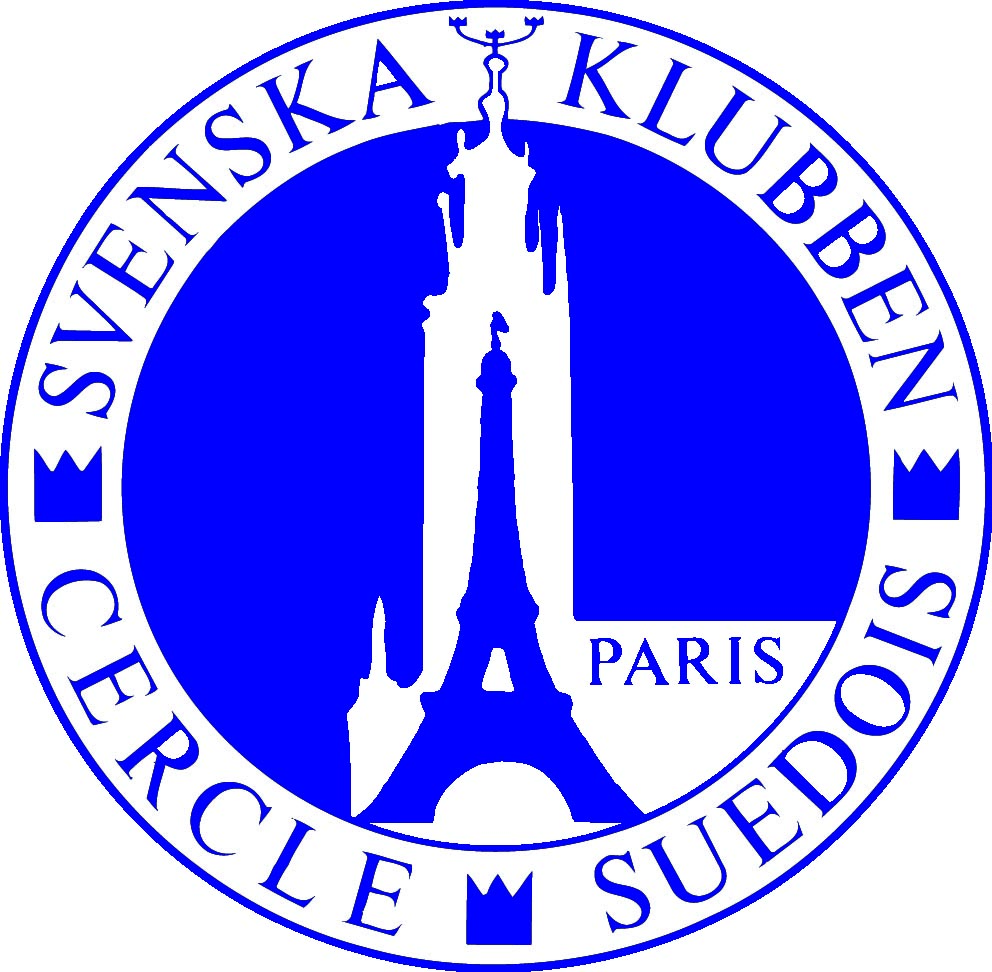 FÖRMÅNER - Företagsmedlemmar 2017						Som företagsmedlem i Svenska Klubben har ni följande förmåner:Utnyttjande av våra lokaler och utrustning under klubbens öppettider, 10.00 -18.00, för att ordna konferenser och seminarier:- en heldag per år i Röda Salongen eller- en heldag per år i Stora Salongen och- en heldag per år i Nobelrummet.Utöver dessa dagar ges möjlighet att hyra lokalerna till förmånliga medlemspriser.Utrustning som tillhandahålls utan kostnad: videoprojektor, overheadprojektor, WiFi, skrivtavla och paperboard.2 medlemskort för företagets representanter ingår. Om företaget önskar ytterligare medlemskort kostar dessa 100 euro per person.Guldplakett med företagsnamnet graverat uppsatt i entrén.Företagsnamn och adress listat tillsammans med övriga företagsmedlemmar på vår hemsida samt i Svenska Klubbens matrikel.Utnyttjande av andra inhemska och utländska klubbar med vilka Klubben har samarbetsavtal (se komplett lista på Klubbens hemsida).Årsavgiften (kalenderår) för företagsmedlemmar: 2 200 € exklusive momsSvenska Klubben erbjuder en unik mötesplats i hjärtat av Paris för såväl privata evenemang som konferenser och affärsträffar. 